ПОСТАНОВЛЕНИЕ № 19от 18.06.2020 г.а. ДжерокайВ соответствии с Федеральным законом от 16 декабря 2019 № 432 «О внесении изменений в отдельные законодательные акты Российской Федерации о противодействии коррупции», внесенными изменениями в ст. 14 Федерального закона от 2 марта 2007 года  № 25-ФЗ «О муниципальной службе в Российской Федерации», на основании Предложения Прокуратуры Шовгеновского района от 12.05.2020 № 6-70-2020/973 «О приведении нормативно-правовых актов органов местного самоуправления в соответствие с действующим законодательством», администрация муниципального образования «Джерокайское сельское поселение» ПОСТАНОВЛЯЕТ:1. Отменить Постановление администрации муниципального образования «Джерокайское сельское поселение» от 11.06.2019 № 22 «Об утверждении Порядка       получения муниципальными служащими администрации  муниципального образования «Джерокайское сельское поселение» разрешения представителя нанимателя (работодателя) на участие на безвозмездной основе в управлении отдельными некоммерческими организациями».2. Настоящее постановление в соответствии с Уставом муниципального образования «Джерокайское сельское поселение», разместить на официальном сайте администрации муниципального образования «Джерокайское сельское поселение».3. Контроль за исполнением настоящего постановления  оставляю за собой.4. Настоящее постановление вступает в силу от даты его опубликования.И.о. главы муниципального образования«Джерокайское сельское поселение»                                                        А. Ч. ЧенешеваРЕСПУБЛИКА АДЫГЕЯ                              Администрациямуниципального образования  «Джерокайское сельское поселение»385461, а. Джерокай,ул.Краснооктябрьская, 34,ател/факс 88(7773)9-35-15sp-dzher@rambler.ruАДЫГЭ РЕСПУБЛИКЭМК1ЭМуниципальнэ образованиеу“ Джыракъые къоджэ псэуп1э ч1ып1”385461, къ. Джыракъый,ур.Краснооктябрьск, 34, ател/факс88(7773)9-35-15sp-dzher@rambler.ruОтмене Постановления администрации муниципального образования «Джерокайское сельское поселение» от 11.06.2019 № 22 «Об утверждении Порядка получения муниципальными служащими администрации  муниципального образования «Джерокайское сельское поселение» разрешения представи-теля нанимателя (работодателя) на участие на безвозмездной основе в управлении отдель-ными некоммерческими организациями»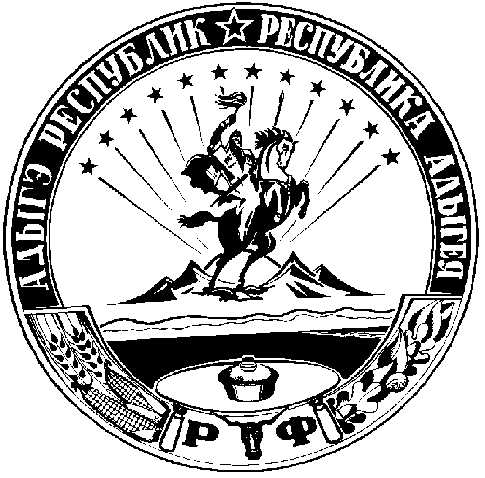 